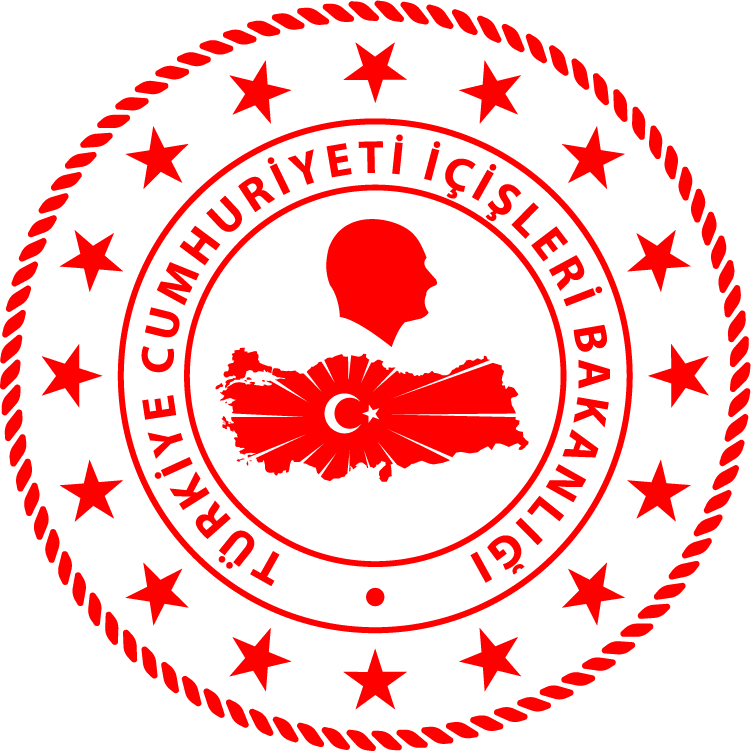 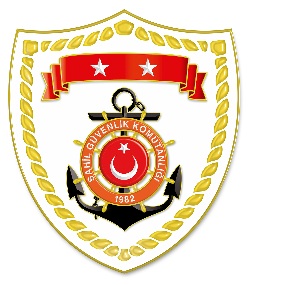 Marmara BölgesiAkdeniz BölgesiS.NoTARİHMEVKİ VE ZAMANKURTARILAN SAYISIKURTARILAN/YEDEKLENEN TEKNE SAYISIAÇIKLAMA110 Ocak 2020İSTANBUL 
06.30--İstanbul Boğazı kuzeybatısında 1 şahsın bulunması maksadıyla müştereken başlatılan arama kurtarma faaliyetlerine devam edilmektedir.S.NoTARİHMEVKİ VE ZAMANKURTARILAN SAYISIKURTARILAN/YEDEKLENEN TEKNE SAYISIAÇIKLAMA111 Ocak 2020MERSİN/Tarsus
17.08--Berdan Çayı’ndan fiber tekne ile denize açılan 2 şahsın bulunması maksadıyla başlatılan müşterek arama kurtarma faaliyetlerine devam edilmektedir.